REPUBLIQUE FRANCAISE----------------NOUVELLE-CALEDONIE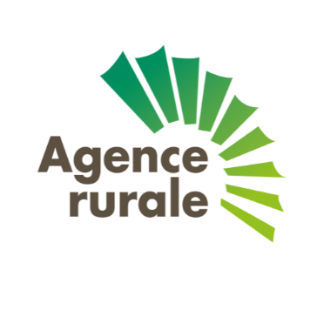 --------------Identification de l’exploitation Nom :  Prénom : Agissant pour :  N° registre : Adresse : BP :  Code postal :  Commune : Tel :  Mob :  Mail : Je soussigné(e) , souhaite : renouveler mon agrément en tant que distributeur de foin pour l’Agence rurale pour la campagne en cours  devenir distributeur de foin pour l’Agence rurale pour la campagne en coursCommune de l’exploitation  Identification de parcelle : Fait à  le Les données personnelles vous concernant (ci-dessus) sont collectées afin de traiter votre demande d’aide et sont conservées par l’Agence rurale pendant toute la durée nécessaire à la réalisation des finalités pour lesquelles elles ont été collectées. Elles sont transférées en interne aux services de l’Agence rurale et peuvent être conservées sur un serveur hébergé en Australie. Conformément à la réglementation applicable, vous disposez de droits d’accès, de rectification, de suppression et de limitation du traitement sur les données vous concernant. Vous pouvez exercer ces droits à tout moment, sous réserve de justifier de votre identité, en vous adressant au Délégué à la Protection des Données à l’adresse : AgenceRurale.dpo-ikigai@moncloud.nc Vous disposez en outre du droit d’introduire une réclamation auprès d’une autorité de contrôle (en France : la Commission Nationale de l’Informatique et des Libertés / CNIL) Signature 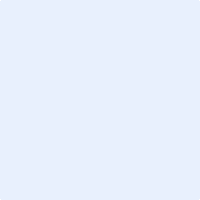 Joindre :Carte agricole en coursRIBPlan des parcelles A transmettre par voie postale ou mail (cf. coordonnées en pied de page) avant le 31 août 2024Parcelle : nom/localisationPropriétaire/LocataireSurface en haType de couvert implanté